ПРИЁМ ЗАЯВЛЕНИЙ от родителей (законных представителей) для постановки детей на очередь в МДОУ №2.Наименование организацииОтдел образования администрации г.о. ТейковоАдрес, телефон155040, Ивановская область, г.Тейково, ул. Октябрьская, д. 2 (4 этаж), 8 (493) 432-44-12Время подачи документовПо вторникам:   с 9.00 до 12.00,  с 14.00 до 17.00.Перечень документовКопия свидетельства о рождении ребёнка.Справка о составе семьи.Копия паспорта одного из родителей ребёнка.Справка, подтверждающая имеющиеся льготы.Государственные и муниципальные услуги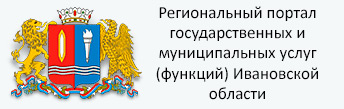 https://pgu.ivanovoobl.ru/                             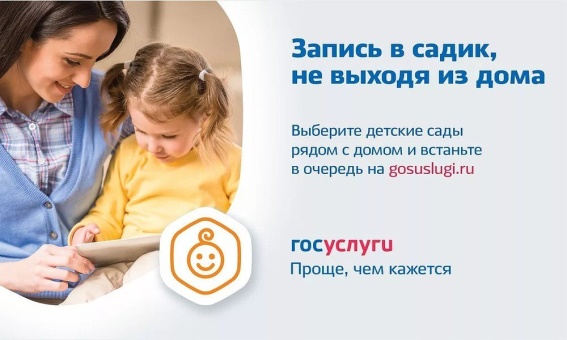 https://www.gosuslugi.ru/